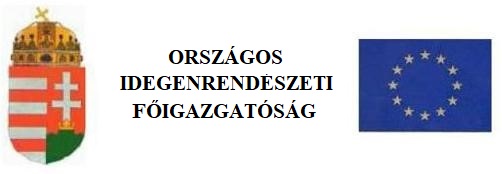 11. számú BETÉTLAP(Nemzeti)Nemzeti vízum száma és érvényessége: H □□□□□□□□     ______ év ______  hónap ____  napNemzeti vízum száma és érvényessége: H □□□□□□□□     ______ év ______  hónap ____  napNemzeti vízum száma és érvényessége: H □□□□□□□□     ______ év ______  hónap ____  napNemzeti vízum száma és érvényessége: H □□□□□□□□     ______ év ______  hónap ____  nap 2. Milyen indokból kérelmezi tartózkodása engedélyezését?Magyar nyelv megőrzése, ápolásaKulturális, nemzeti önazonosság megőrzéseÁllamilag elismert közép- vagy felsőfokú oktatásban való részvételen kívüli oktatás, illetve tanulmányokkal összefüggő ismeretek gyarapításaCsaládegyesítést kivéve, családi kapcsolatok erősítése 2. Milyen indokból kérelmezi tartózkodása engedélyezését?Magyar nyelv megőrzése, ápolásaKulturális, nemzeti önazonosság megőrzéseÁllamilag elismert közép- vagy felsőfokú oktatásban való részvételen kívüli oktatás, illetve tanulmányokkal összefüggő ismeretek gyarapításaCsaládegyesítést kivéve, családi kapcsolatok erősítése 2. Milyen indokból kérelmezi tartózkodása engedélyezését?Magyar nyelv megőrzése, ápolásaKulturális, nemzeti önazonosság megőrzéseÁllamilag elismert közép- vagy felsőfokú oktatásban való részvételen kívüli oktatás, illetve tanulmányokkal összefüggő ismeretek gyarapításaCsaládegyesítést kivéve, családi kapcsolatok erősítése 2. Milyen indokból kérelmezi tartózkodása engedélyezését?Magyar nyelv megőrzése, ápolásaKulturális, nemzeti önazonosság megőrzéseÁllamilag elismert közép- vagy felsőfokú oktatásban való részvételen kívüli oktatás, illetve tanulmányokkal összefüggő ismeretek gyarapításaCsaládegyesítést kivéve, családi kapcsolatok erősítése 2. Milyen indokból kérelmezi tartózkodása engedélyezését?Magyar nyelv megőrzése, ápolásaKulturális, nemzeti önazonosság megőrzéseÁllamilag elismert közép- vagy felsőfokú oktatásban való részvételen kívüli oktatás, illetve tanulmányokkal összefüggő ismeretek gyarapításaCsaládegyesítést kivéve, családi kapcsolatok erősítése 2. Milyen indokból kérelmezi tartózkodása engedélyezését?Magyar nyelv megőrzése, ápolásaKulturális, nemzeti önazonosság megőrzéseÁllamilag elismert közép- vagy felsőfokú oktatásban való részvételen kívüli oktatás, illetve tanulmányokkal összefüggő ismeretek gyarapításaCsaládegyesítést kivéve, családi kapcsolatok erősítése 2. Milyen indokból kérelmezi tartózkodása engedélyezését?Magyar nyelv megőrzése, ápolásaKulturális, nemzeti önazonosság megőrzéseÁllamilag elismert közép- vagy felsőfokú oktatásban való részvételen kívüli oktatás, illetve tanulmányokkal összefüggő ismeretek gyarapításaCsaládegyesítést kivéve, családi kapcsolatok erősítése 2. Milyen indokból kérelmezi tartózkodása engedélyezését?Magyar nyelv megőrzése, ápolásaKulturális, nemzeti önazonosság megőrzéseÁllamilag elismert közép- vagy felsőfokú oktatásban való részvételen kívüli oktatás, illetve tanulmányokkal összefüggő ismeretek gyarapításaCsaládegyesítést kivéve, családi kapcsolatok erősítése 2. Milyen indokból kérelmezi tartózkodása engedélyezését?Magyar nyelv megőrzése, ápolásaKulturális, nemzeti önazonosság megőrzéseÁllamilag elismert közép- vagy felsőfokú oktatásban való részvételen kívüli oktatás, illetve tanulmányokkal összefüggő ismeretek gyarapításaCsaládegyesítést kivéve, családi kapcsolatok erősítése 2. Milyen indokból kérelmezi tartózkodása engedélyezését?Magyar nyelv megőrzése, ápolásaKulturális, nemzeti önazonosság megőrzéseÁllamilag elismert közép- vagy felsőfokú oktatásban való részvételen kívüli oktatás, illetve tanulmányokkal összefüggő ismeretek gyarapításaCsaládegyesítést kivéve, családi kapcsolatok erősítése 2. Milyen indokból kérelmezi tartózkodása engedélyezését?Magyar nyelv megőrzése, ápolásaKulturális, nemzeti önazonosság megőrzéseÁllamilag elismert közép- vagy felsőfokú oktatásban való részvételen kívüli oktatás, illetve tanulmányokkal összefüggő ismeretek gyarapításaCsaládegyesítést kivéve, családi kapcsolatok erősítése 2. Milyen indokból kérelmezi tartózkodása engedélyezését?Magyar nyelv megőrzése, ápolásaKulturális, nemzeti önazonosság megőrzéseÁllamilag elismert közép- vagy felsőfokú oktatásban való részvételen kívüli oktatás, illetve tanulmányokkal összefüggő ismeretek gyarapításaCsaládegyesítést kivéve, családi kapcsolatok erősítése 2. Milyen indokból kérelmezi tartózkodása engedélyezését?Magyar nyelv megőrzése, ápolásaKulturális, nemzeti önazonosság megőrzéseÁllamilag elismert közép- vagy felsőfokú oktatásban való részvételen kívüli oktatás, illetve tanulmányokkal összefüggő ismeretek gyarapításaCsaládegyesítést kivéve, családi kapcsolatok erősítése 2. Milyen indokból kérelmezi tartózkodása engedélyezését?Magyar nyelv megőrzése, ápolásaKulturális, nemzeti önazonosság megőrzéseÁllamilag elismert közép- vagy felsőfokú oktatásban való részvételen kívüli oktatás, illetve tanulmányokkal összefüggő ismeretek gyarapításaCsaládegyesítést kivéve, családi kapcsolatok erősítése 2. Milyen indokból kérelmezi tartózkodása engedélyezését?Magyar nyelv megőrzése, ápolásaKulturális, nemzeti önazonosság megőrzéseÁllamilag elismert közép- vagy felsőfokú oktatásban való részvételen kívüli oktatás, illetve tanulmányokkal összefüggő ismeretek gyarapításaCsaládegyesítést kivéve, családi kapcsolatok erősítése  kérelmezőt fogadó családtag/egyéb személy  kérelmezőt fogadó családtag/egyéb személy  kérelmezőt fogadó családtag/egyéb személy  kérelmezőt fogadó családtag/egyéb személy családi neve:       utóneve:       utóneve:       utóneve:       születési családi név:       születési utónév:       születési utónév:       születési utónév:      születési idő:  születési hely (település):          születési hely (település):          születési hely (település):                év       hó       nap 		  ország:        		  ország:        		  ország:        családi kapcsolat: családi kapcsolat: családi kapcsolat: szülő  házastárs  szülő házastársa  gyámolt  gyermekvagy távolabbi leszármazó, illetve ennek házastársa  egyéb szülő  házastárs  szülő házastársa  gyámolt  gyermekvagy távolabbi leszármazó, illetve ennek házastársa  egyéb szülő  házastárs  szülő házastársa  gyámolt  gyermekvagy távolabbi leszármazó, illetve ennek házastársa  egyéb tartózkodás jogcíme, ha nem magyar állampolgár
tartózkodási vízum  tartózkodási engedélybevándorlási engedély  letelepedési engedélyideiglenes letelepedési engedély  nemzetiletelepedési engedély  EK letelepedési engedély menekültként elismert személyazonosító igazolványának/tartózkodási engedélyének száma és érvényessége:       év       hó       nap személyazonosító igazolványának/tartózkodási engedélyének száma és érvényessége:       év       hó       nap személyazonosító igazolványának/tartózkodási engedélyének száma és érvényessége:       év       hó       nap 4. Magyarországi megélhetésére vonatkozó adatok 4. Magyarországi megélhetésére vonatkozó adatok 4. Magyarországi megélhetésére vonatkozó adatok 4. Magyarországi megélhetésére vonatkozó adatok Ki biztosítja magyarországi megélhetését? Ki biztosítja magyarországi megélhetését? családtag  kérelmező családtag  kérelmezőcsaládtag rendelkezésére álló megtakarítás:      kérelmező rendelkezésére álló megtakarítás:      családtag rendelkezésére álló megtakarítás:      kérelmező rendelkezésére álló megtakarítás:      családtag havi bruttó jövedelme:      kérelmező havi bruttó jövedelme:      családtag havi bruttó jövedelme:      kérelmező havi bruttó jövedelme:      családtag munkáltatója (név, székhely):      kérelmező munkáltatója (név, székhely):      családtag munkáltatója (név, székhely):      kérelmező munkáltatója (név, székhely):      családtag munkáltatója (név, székhely):      kérelmező munkáltatója (név, székhely):      családtag munkáltatója (név, székhely):      kérelmező munkáltatója (név, székhely):       TÁJÉKOZTATÓ A tartózkodási engedély iránti kérelmet legkésőbb a tartózkodási jogosultság lejártát megelőzően 30 nappal a szálláshely szerint illetékes regionális igazgatóságnál az okiratok egyidejű csatolásával, személyesen lehet előterjeszteni. A kérelemhez csatolni kell egy darab arcfényképet. A kérelem benyújtásakor az érvényes úti okmányt be kell mutatni. Az útlevélnek az engedélyezett tartózkodási jogosultság lejártakor még legalább 3 hónapig érvényesnek kell lennie. A kérelemhez csatolandó mellékletek:a családi kapcsolat igazolására születési anyakönyvi kivonatházassági anyakönyvi kivonatörökbefogadott esetén örökbefogadásról szóló okirategyéb családi kapcsolat fennállását igazoló okirata lakhatás jogcímét igazoló okirattulajdonában álló ingatlan esetén hiteles tulajdonilap-másolatlakásbérleti szerződésszívességi lakáshasználatról szóló okirategyéb okirat a megélhetést igazoló okirata fogadó családtag eltartást vállaló nyilatkozataelőző évi adóhatósági jövedelemigazolásmunkáltató által kiállított jövedelemigazolásegyéb okiratteljes körű egészségbiztosítást igazoló okiratAz eljárás során az idegenrendészeti hatóság a tényállás tisztázása érdekében további okiratok benyújtására is felhívhatja! Ha a tartózkodási engedély meghosszabbítása iránti kérelem benyújtásakor a tartózkodási engedély kiadásának alapjául szolgáló feltételek nem változtak meg, az ezt igazoló okiratot ismételten nem kell csatolnia.  Az eljáró idegenrendészeti hatóságtól kérheti, hogy az más hatóságtól szerezze be az Ön által megjelölt adatra vonatkozó igazolást. A kérelemnek ez a része a személyes adatai tekintetében adat kezeléséhez, illetve továbbításához való hozzájárulásnak minősül. Ha a szükséges adatokat az eljáró idegenrendészeti hatóság szerzi be, az ehhez szükséges illeték vagy igazgatási szolgáltatási díj fizetési kötelezettségét az idegenrendészeti hatóságnál kell teljesítenie.  